Тонкий однородный стержень длиной l = 1м может свободно вращаться вокруг горизонтальной оси, проходящей через точку 0 на стержне (рис. 5.3). Стержень отклонили от вертикали на угол α = 60° и отпустили. Определить для начального момента времени угловое ускорение ε стержня и тангенциальное ускорение аτ точки В на конце стержня.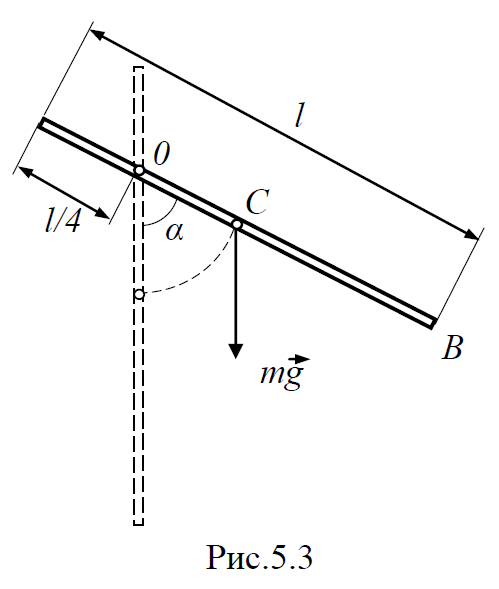 